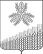 АДМИНИСТРАЦИЯ КРАСНОПОЛЯНСКОГО СЕЛЬСКОГО ПОСЕЛЕНИЯКУЩЕВСКОГО РАЙОНАПОСТАНОВЛЕНИЕот 25.05.2023 г.						                                                      № 45х. Красная Поляна  Об утверждении нормативных затрат на обеспечение функций администрации Краснополянского сельского поселения Кущевского района и подведомственных ей муниципальных казенных учрежденийВ соответствии со статьей 19 Федерального закона от 05.04.2013 № 44-ФЗ «О контрактной системе в сфере закупок, товаров работ, услуг для обеспечения государственных и муниципальных нужд», постановлением главы администрации (губернатора) Краснодарского края от 30.12.2015 № 1349 «Об утверждении требований к определению нормативных затрат на обеспечение функций государственных органов Краснодарского края, органа управления территориальным государственным внебюджетным фондом Краснодарского края и подведомственных им государственных казенных учреждений», а также в целях повышения эффективности использования бюджетных средств и организации процесса бюджетного планирования п о с т а н о в л я ю:1.Утвердить прилагаемые нормативные затраты на обеспечение функций администрации Краснополянского сельского поселения Кущевского района и подведомственных ей муниципальных казенных учреждений согласно приложению к настоящему постановлению.2. Контрактному управляющему при осуществлении соответствующих закупок руководствоваться указанными нормативными затратами.3.Постановление администрации Краснополянского сельского поселения Кущевского района от 11.08.2020 г. № 57 «Об утверждении нормативных затрат на обеспечение функций администрации Краснополянского сельского поселения Кущевского района» считать утратившим силу.4.Обеспечить размещение настоящего постановления в единой информационной системе на сайте http://zakupki.gov.ru и  на официальном сайте администрации Краснополянского https://kraspolyansp.ru/news/ сельского поселения Кущевского района в информационно-телекоммуникационной сети «Интернет» в соответствии с установленным порядком.	5. Контроль за выполнением настоящего постановления оставляю за собой.	6.Постановление вступает в силу со дня его подписания.НОРМАТИВНЫЕ ЗАТРАТЫна приобретение расходных материалов для различных типов принтеров,многофункциональных устройств и копировальных аппаратов (оргтехники)Примечание.Наименование расходных материалов для принтеров, многофункциональных  устройств, копировальных аппаратов  и иной оргтехники, приобретаемых для муниципальных служащих и работников казенных учреждений, может отличаться от приведенного в зависимости от решаемых задач. При этом приобретение расходных материалов для принтеров, многофункциональных устройств, копировальных аппаратов и иной оргтехники, не указанных в настоящем приложении, осуществляется в пределах доведенных лимитов бюджетных обязательств по соответствующему коду классификации расходов бюджетов, и их цена определяется методом сопоставимых рыночных (анализа рынка).Ведущий специалист администрации                                                       А.С. СисеноваНОРМАТИВНЫЕ ЗАТРАТЫна приобретение канцелярских принадлежностейПримечание.Количество канцелярских принадлежностей может отличаться от приведенного в зависимости от решаемых задач. При этом закупка канцелярских принадлежностей, не указанных в Приложении, осуществляется в пределах доведенных лимитов бюджетных обязательств по соответствующему коду классификации расходов бюджетов. Ведущий специалист администрации                                                       А.С. СисеноваНОРМАТИВНЫЕ ЗАТРАТЫна приобретение услуг по техническому обслуживанию и регламентно-профилактическому ремонту принтеров, многофункциональных устройств и копировальных аппаратов (оргтехники)*  Типы устройств в зависимости от рекомендуемого производителем ежемесячного объема печати: 1 – до 5000 стр./мин.Ведущий специалист администрации                                                       А.С. СисеноваНОРМАТИВНЫЕ ЗАТРАТЫна приобретение услуг по техническому обслуживанию и регламентно-профилактическому ремонту вычислительной техникиВедущий специалист администрации                                                       А.С. СисеноваНОРМАТИВНЫЕ ЗАТРАТЫна приобретение, а также техническое обслуживание и регламентно-профилактический ремонт систем бесперебойного питанияВедущий специалист администрации                                                       А.С. СисеноваНОРМАТИВНЫЕ ЗАТРАТЫна приобретение бланочной продукцииПримечание.Количество бланочной продукции  может отличаться от приведенного в зависимости от решаемых задач. При этом закупка бланочной продукции, не указанной в настоящем Приложении, осуществляется в пределах доведенных лимитов бюджетных обязательств по соответствующему коду классификации расходов бюджетов.Ведущий специалист администрации                                                     А.С. СисеноваНОРМАТИВНЫЕ ЗАТРАТЫна повременную оплату местных, междугородних и международных телефонных соединенийВедущий специалист администрации                                                     А.С. СисеноваНОРМАТИВНЫЕ ЗАТРАТЫна приобретение оборудования для ремонта итехнического обслуживания Примечание. Стоимость приобретаемого оборудования для ремонта и технического обслуживания может отличаться от приведенного в зависимости от решаемых задач. При этом закупка оборудования, не указанного в настоящем Приложении, осуществляется в пределах доведенных лимитов бюджетных обязательств по соответствующему коду классификации расходов бюджетов.Ведущий специалист администрации                                                       А.С. СисеноваНОРМАТИВНЫЕ ЗАТРАТЫна приобретение мебелиПримечание.Количество приобретаемой мебели может отличаться от приведенного в зависимости от решаемых задач. При этом закупка мебели, не указанной в настоящем Приложении, осуществляется в пределах доведенных лимитов бюджетных обязательств по соответствующему коду классификации расходов бюджетов.Ведущий специалист администрации                                                       А.С. СисеноваНОРМАТИВНЫЕ ЗАТРАТЫна приобретение принтеров, многофункциональных устройств и копировальных аппаратов (оргтехники)Примечание.Количество принтеров, многофункциональных устройств и копировальных аппаратов (оргтехники)может отличаться от приведенного в зависимости от решаемых задач. При этом закупка оргтехники, не указанной в настоящем Приложении, осуществляется в пределах доведенных лимитов бюджетных обязательств по соответствующему коду классификации расходов бюджетов.Ведущий специалист администрации                                                      А.С. СисеноваНОРМАТИВНЫЕ ЗАТРАТЫна приобретение мониторов           Примечание.          Приобретение мониторов осуществляется в пределах доведенных лимитов бюджетных обязательств по соответствующему коду классификации расходов бюджетовВедущий специалист администрации                                                       А.С .СисеноваНОРМАТИВНЫЕ ЗАТРАТЫна приобретение системных блоковПримечание.Приобретение системных блоков осуществляется в пределах доведенных лимитов бюджетных обязательств по соответствующему коду классификации расходов бюджетов.Ведущий специалист администрации                                                       А.С. СисеноваНОРМАТИВНЫЕ ЗАТРАТЫна приобретение запасных частей для вычислительной техникиПримечание.Приобретение запасных частей для вычислительной техники осуществляется в пределах доведенных лимитов бюджетных обязательств по соответствующему коду классификации расходов бюджетов.Ведущий специалист администрации                                                       А.С. СисеноваНОРМАТИВНЫЕ ЗАТРАТЫна проведение медицинских предрейсовых и после рейсовыхосвидетельствований водительского состава и проведение ежедневного предрейсового технического осмотра автомобилейВедущий специалист администрации                                                       А.С. СисеноваНОРМАТИВНЫЕ ЗАТРАТЫна приобретение горюче-смазочных материаловВедущий специалист администрации                                                       А.С. СисеноваНОРМАТИВНЫЕ ЗАТРАТЫна оплату услуг, связанных с обеспечением безопасности информацииВедущий специалист администрации                                                       А.С. СисеноваНОРМАТИВНЫЕ ЗАТРАТЫ на оплату услуг  по сопровождению  и приобретению иного программного обеспеченияПримечание.Состав и цена услуг по  сопровождению  и приобретению иного программного обеспечения может отличаться от приведенного в зависимости от решаемых задач. При этом закупка программного обеспечения, не указанная в настоящем Приложении, осуществляется в пределах доведенных лимитов бюджетных обязательств  по соответствующему коду классификации расходов бюджетов, и их цена определяется  методом сопоставимых рыночных цен (анализа рынка).Ведущий специалист администрации                                                       А.С. СисеноваНОРМАТИВНЫЕ ЗАТРАТЫ на подписку на периодические печатные изданияПримечание.Количество периодических печатных изданий может отличаться от приведенного в зависимости от решаемых задач. При этом закупка печатных изданий,  не указанных в настоящем Приложении, осуществляется в пределах доведенных лимитов бюджетных обязательств по соответствующему коду классификации расходов бюджетов.Ведущий специалист администрации                                                       А.С. СисеноваНОРМАТИВНЫЕ ЗАТРАТЫ на оплату услуг по подготовке и опубликованию материалов в печатных СМИ (газета)Примечание.Стоимость услуг по подготовке и опубликованию материалов в печатных СМИ	 может отличаться от приведенного в зависимости от решаемых задач. При этом закупка услуг, не указанных в настоящем Приложении, осуществляется в пределах доведенных лимитов бюджетных обязательств по соответствующему коду классификации расходов бюджетов.Ведущий специалист администрации                                                       А.С. СисеноваНОРМАТИВНЫЕ ЗАТРАТЫ на оплату услуг в области радиовещанияПримечание.Стоимость услуг в области радиовещания может отличаться от приведенного в зависимости от решаемых задач. При этом закупка услуг, не указанных в настоящем Приложении, осуществляется в пределах доведенных лимитов бюджетных обязательств по соответствующему коду классификации расходов бюджетов.Ведущий специалист администрации                                                       А.С. СисеноваНОРМАТИВНЫЕ ЗАТРАТЫ на приобретение полисов обязательного страхования гражданскойответственности владельцев транспортных средствВедущий специалист администрации                                                       А.С. СисеноваНОРМАТИВЫ на оплату услуг за участие в семинарах, совещаниях, курсах повышения квалификацииВедущий специалист администрации                                                       А.С. СисеноваНОРМАТИВЫна оплату коммунальных услуг Примечание.Расчетная потребность энергоносителей может отличаться от приведенного в зависимости от решаемых задач. При этом закупка услуг, не указанных в настоящем Приложении, осуществляется в пределах доведенных лимитов бюджетных обязательств по соответствующему коду классификации расходов бюджетов/Ведущий специалист администрации                                                       А.С. СисеноваНОРМАТИВНЫЕ ЗАТРАТЫна оплату  услуг по предоставлению автовышкиВедущий специалист администрации                                                       А.С. СисеноваНОРМАТИВНЫЕ ЗАТРАТЫна оплату услуг по содержанию зданий и сооруженийи прилегающих к ним территорий Примечание.Расчетная потребность  на оплату услуг по содержанию зданий и сооружений и прилегающих к ним территорий может отличаться от приведенного в зависимости от решаемых задач. При этом закупка услуг, не указанных в настоящем Приложении, осуществляется в пределах доведенных лимитов бюджетных обязательств по соответствующему коду классификации расходов бюджетов.Ведущий специалист администрации                                                       А.С. СисеноваНОРМАТИВНЫЕ ЗАТРАТЫна приобретение хозяйственных товаровПримечание.Расчетная потребность на приобретение хозяйственных товаровможет отличаться от приведенного в зависимости от решаемых задач. При этом закупка товаров, не указанных в настоящем Приложении, осуществляется в пределах доведенных лимитов бюджетных обязательств по соответствующему коду классификации расходов бюджетов.Ведущий специалист администрации                                                       А.С. СисеноваНОРМАТИВНЫЕ ЗАТРАТЫна оплату услуг ИнтернетПримечание.Стоимость услуг Интернета может отличаться от приведенного в зависимости от решаемых задач.При этом закупка услуг, не указанных в настоящем Приложении, осуществляется в пределах доведенных лимитов бюджетных обязательств по соответствующему коду классификации расходов бюджетов.Ведущий специалист администрации                                                       А.С. СисеноваНОРМАТИВНЫЕ ЗАТРАТЫна заправку картриджей Примечание.Стоимость услуг по заправке картриджей может отличаться от приведенного в зависимости от решаемых задач. При этом закупка услуг, не указанных в настоящем Приложении, осуществляется в пределах доведенных лимитов бюджетных обязательств по соответствующему коду классификации расходов бюджетов.Ведущий специалист администрации                                                       А.С. СисеноваНОРМАТИВНЫЕ ЗАТРАТЫна оплату  услуг по созданию официального Интернет-ресурсаПримечание.Стоимость услуг по созданию официального Интернет- ресурса может отличаться от приведенного в зависимости от решаемых задач.При этом закупка услуг, не указанных в настоящем Приложении, осуществляется в пределах доведенных лимитов бюджетных обязательств по соответствующему коду классификации расходов бюджетов.Ведущий специалист администрации                                                       А.С. СисеноваНОРМАТИВНЫЕ ЗАТРАТЫна оплату  за автомобильные шиныВедущий специалист администрации                                                       А.С. СисеноваНОРМАТИВНЫЕ ЗАТРАТЫна оплату  услуг на приобретение запасных частей, комплектующих для ремонта и технического обслуживания и оснащение автомобилей Примечание.Стоимость услуг на приобретение запасных частей, комплектующих для ремонта и технического обслуживания и оснащение автомобилей может отличаться от приведенного в зависимости от решаемых задач. При этом закупка услуг, не указанных в настоящем Приложении, осуществляется в пределах доведенных лимитов бюджетных обязательств по соответствующему коду классификации расходов бюджетов.Ведущий специалист администрации                                                       А.С. СисеноваНОРМАТИВНЫЕ ЗАТРАТЫпо вывозу коммунальных отходовПримечание.Стоимость услуг по вывозу коммунальных отходов может отличаться от приведенного в зависимости от решаемых задач. При этом закупка услуг, не указанных в настоящем Приложении, осуществляется в пределах доведенных лимитов бюджетных обязательств по соответствующему коду классификации расходов бюджетов.Ведущий специалист администрации                                                       А.С. СисеноваНОРМАТИВНЫЕ ЗАТРАТЫна оплату услуг по проведению специальной оценки условий трудаПримечание:Стоимость услуг по проведению специальной оценки условий трудаможет отличаться от приведенного в зависимости от решаемых задач.При этом закупка услуг, не указанных в настоящем Приложении, осуществляется в пределах доведенных лимитов бюджетных обязательств по соответствующему коду классификации расходов бюджетов.Ведущий специалист администрации                                                       А.С. СисеноваНОРМАТИВНЫЕ ЗАТРАТЫна оплату услуг по энергоаудитуПримечание.Стоимость затрат на оплату услуг по энергоаудиту  может отличаться от приведенного в зависимости от решаемых задач. При этом закупка услуг, не указанных в настоящем Приложении, осуществляется в пределах доведенных лимитов бюджетных обязательств по соответствующему коду классификации расходов бюджетов.Ведущий специалист администрации                                                       А.С. СисеноваНОРМАТИВНЫЕ ЗАТРАТЫна оплату услуг за ежегодный периодический медицинский осмотр личного состава, обязательное страхование жизни спасателейПримечание.Стоимость затрат на оплату услуг за ежегодный периодический медицинский осмотр личного состава, обязательное страхование жизни спасателейможет отличаться от приведенного в зависимости от решаемых задач.При этом закупка услуг, не указанных в настоящем Приложении, осуществляется в пределах доведенных лимитов бюджетных обязательств по соответствующему коду классификации расходов бюджетов.Ведущий специалист администрации                                                       А.С. СисеноваНОРМАТИВНЫЕ ЗАТРАТЫна оказание охранных услугПримечание.Стоимость затрат на охранные услуги может отличаться от приведенного в зависимости от решаемых задач. При этом закупка работ, не указанных в настоящем Приложении, осуществляется в пределах доведенных лимитов бюджетных обязательств по соответствующему коду классификации расходов бюджетов.Ведущий специалист администрации                                                       А.С. СисеноваНОРМАТИВНЫЕ ЗАТРАТЫна оказание услуг  по расчету за негативное воздействие на окружающую средуВедущий специалист администрации                                                       А.С. СисеноваНОРМАТИВНЫЕ ЗАТРАТЫна содержание, ремонт  зданий, сооружений и прилегающих территорий к нимПримечание.Стоимость затрат на  содержание, ремонт  зданий, сооружений и прилегающих территорий к ним может отличаться от приведенного в зависимости от решаемых задач. При этом закупка работ и услуг, не указанных в настоящем Приложении, осуществляется в пределах доведенных лимитов бюджетных обязательств по соответствующему коду классификации расходов бюджетов.Ведущий специалист администрации                                                       А.С. СисеноваНОРМАТИВНЫЕ ЗАТРАТЫза приобретение посадочного материалаВедущий специалист администрации                                                       А.С. СисеноваНОРМАТИВНЫЕ ЗАТРАТЫна изготовление баннераПримечание.Стоимость затрат на изготовление баннера может отличаться от приведенного в зависимости от решаемых задач.При этом закупка работ, не указанных в настоящем Приложении, осуществляется в пределах доведенных лимитов бюджетных обязательств по соответствующему коду классификации расходов бюджетов.Ведущий специалист администрации                                                       А.С. СисеноваНОРМАТИВНЫЕ ЗАТРАТЫ на статистические услугиПримечание.Стоимость затрат на  статистические услуги может отличаться от приведенного в зависимости от решаемых задач. При этом закупка работ, не указанных в настоящем Приложении, осуществляется в пределах доведенных лимитов бюджетных обязательств по соответствующему коду классификации расходов бюджетов.Ведущий специалист администрации                                                       А.С. СисеноваНОРМАТИВНЫЕ ЗАТРАТЫна сшив документовПримечание.Стоимость затрат на сшив документов  может отличаться от приведенного в зависимости от решаемых задач. При этом закупка услуг, не указанных в настоящем Приложении, осуществляется в пределах доведенных лимитов бюджетных обязательств по соответствующему коду классификации расходов бюджетов.Ведущий специалист администрации                                                       А.С. СисеноваНОРМАТИВНЫЕ ЗАТРАТЫна приобретение телефонного аппаратаПримечание.Стоимость затрат на оплату телефонного аппарата может отличаться от приведенного в зависимости от решаемых задач.При этом закупка товаров, не указанных в настоящем Приложении, осуществляется в пределах доведенных лимитов бюджетных обязательств по соответствующему коду классификации расходов бюджетов.Ведущий специалист администрации                                                       А.С. СисеноваНОРМАТИВНЫЕ ЗАТРАТЫна проживание в гостиницеПримечание.Стоимость затрат на оплату проживание в командировке может отличаться от приведенного в зависимости от решаемых задач. При этом закупка услуг, не указанных в настоящем Приложении, осуществляется в пределах доведенных лимитов бюджетных обязательств по соответствующему коду классификации расходов бюджетов.Ведущий специалист администрации                                                       А.С. СисеноваГлава Краснополянского сельского поселения Кущевского района        В.А.СиденкоПРИЛОЖЕНИЕ №1УТВЕРЖДЕНЫпостановлением администрацииКраснополянского сельского поселения Кущевского районаот 25.05.2023 года №45№ п/пНаименование оргтехникиВид расходного материалаЕдиница измеренияЕдиница измеренияКоличество (норматив), в год (на 1 единицу техники)Цена заединицу, руб.№ п/пНаименование оргтехникиВид расходного материалаКод по ОКЕИнаименованиеКоличество (норматив), в год (на 1 единицу техники)Цена заединицу, руб.1 Samsung Xpress M2070тонер-картридж (цвет – черный, ресурс – 2 500 страниц)796штука3 тонер-картриджей не более 1500 руб.2ПринтерHP Laser Jet 1018тонер-картридж (цвет – черный, ресурс – 2 500 страниц)7963 штуки3 тонер-картриджейне более 800 руб.3Принтер Kyocera Ecosys FS-1020 MFPтонер-картридж (цвет – черный, ресурс – 2 500 страниц)7962 штуки5 тонер-картриджейне более 800 руб.4Принтер Ecosys FS-1125 MFPтонер-картридж (цвет – черный, ресурс 2500 страниц)796штука5 тонер-картриджейне более 800 руб.ПРИЛОЖЕНИЕ №2УТВЕРЖДЕНЫпостановлением администрацииКраснополянского сельского поселения Кущевского районаот 25.05.2023 года №45№ п/пНаименованиеЕдиница измеренияЕдиница измеренияКоличество (норматив)Количество (норматив)Цена заединицу, руб., Периодичность получения№ п/пНаименованиеКод по ОКЕИнаименованиеКоличество (норматив)Количество (норматив)Цена заединицу, руб., Периодичность получениявсе категории работников (на 1 работника)все категории работников (на 1 работника)все категории работников (на 1 работника)все категории работников (на 1 работника)все категории работников (на 1 работника)все категории работников (на 1 работника)все категории работников (на 1 работника)1.Блок для заметок (9х9см)796штукане более 1 единицы на одного сотрудникане более 1 единицы на одного сотрудникане более 120,01 раз в квартал2.Блок длязаметок с клеевым краем (40х50)796штукане более 3 единиц на одного сотрудникане более 3 единиц на одного сотрудникане более 45,001 раз в квартал3.Блок длязаметок с клеевым краем (75х75)796штукане более 6 единиц на одного сотрудникане более 6 единиц на одного сотрудникане более 60,001 раз в год4.Дырокол796штукане более 1 единицы на кабинетне более 1 единицы на кабинетне более 900,001 раз в 3 года5.Карандаш чернографито-вый796штукане более 4 единиц на одного сотрудникане более 4 единиц на одного сотрудникане более 25,001 раз в полгода6.Карандаш механический796штукане более 2 единиц на одного сотрудникане более 2 единиц на одного сотрудникане более 77,581 раз в год7.Клеящий карандаш (масса клея – не менее 35 г) 796штукане более 1 единицы на одного сотрудникане более 1 единицы на одного сотрудникане более 62,451 раз в полгода8.Клеящий карандаш (масса клея – не менее 20 г) 796штукане более 1 единиц на одного сотрудникане более 1 единиц на одного сотрудникане более 58,001 раз в год9.Клей ПВА (объем – 65 г)796штукане более 1 единицы на одного сотрудникане более 1 единицы на одного сотрудникане более 33,151 раз в полгода10.Клейкая лента (скотч, ширина ленты – 15 мм)796штукане более 1 единиц на одного сотрудникане более 1 единиц на одного сотрудникане более 39,11 раз в полгода11.Клейкая лента (скотч, ширина ленты – не менее 48 мм)796штукане более 1 единицы на одного сотрудникане более 1 единицы на одного сотрудникане более 200,001 раз в полгода12.Кнопки канцелярские796упаковкане более 1 единицы на одного сотрудникане более 1 единицы на одного сотрудникане более 40,001 раз в год13.Корректирую-щая лента)796штукане более 1 единицы на одного сотрудникане более 1 единицы на одного сотрудникане более 75,001 раз в полгода14.Корректирую-щая жидкость796штукане более 1 единицы на одного сотрудникане более 1 единицы на одного сотрудникане более 33,531 раз в полгода15.Корректирую-щая ручка796штукане более 1 единицы на одного сотрудникане более 1 единицы на одного сотрудникане более 66,101 раз в полгода16.Линейка (длина – 20 см)796штукане более 1 единицы на одного сотрудникане более 1 единицы на одного сотрудникане более 16,101 раз в год17.Линейка (длина – 30 см)796штукане более 1 единицы на одного сотрудникане более 1 единицы на одного сотрудникане более 37,001 раз в год18.Линейка (длина – 40 см)796штукане более 1 единицы на одного сотрудникане более 1 единицы на одного сотрудникане более 45,001 раз в год19.Стойка-уголок для бумаг вертикальная796штукане более 1 единицы на одного сотрудникане более 1 единицы на одного сотрудникане более 200,001 раз в 3 года20.Поддон для бумаг горизонтальный796штукане более 1 единицы на одного сотрудникане более 1 единицы на одного сотрудникане более 200,001 раз в 3 года21.Набор тексто-выделителей (4 цвета)796штукане более 1 единицы на одного сотрудникане более 1 единицы на одного сотрудникане более 190,01 раз в полгода22.Маркер перманентный796штукане более 1 единицы на одного сотрудникане более 1 единицы на одного сотрудникане более 60,001 раз в год23.Нож канцелярский (ширина лезвия – 18 мм)796штукане более 1 единицы на одного сотрудникане более 1 единицы на одного сотрудникане более 120,001 раз в год24.Нож канцелярский (ширина лезвия – 9 мм)796штукане более 1 единицы на одного сотрудникане более 1 единицы на одного сотрудникане более 80,001 раз в год25.Ножницы796штукане более 1 единицы на одного сотрудникане более 1 единицы на одного сотрудникане более 200,001 раз в 3 года26.Папка-регистратор (ширина корешка-50)796штукане более 20 единиц на сотрудникане более 20 единиц на сотрудникане более 150,01 раз в полгода27.Папка-регистратор (ширина корешка-70)796штукане более 20 единиц на сотрудникане более 20 единиц на сотрудникане более 180,01 раз в полгода28.Папка-регистратор (ширина корешка – 80 мм)796штукане более 1 единицы на одного сотрудникане более 1 единицы на одного сотрудникане более 250,001 раз в год29.Файл вкладыш778упаковкане более 2 единиц на одного сотрудникане более 2 единиц на одного сотрудникане более 200,001 раз в квартал30Папка уголок796штукане более 6 единиц на одного сотрудникане более 6 единиц на одного сотрудникане более 17,001 раз в полгода31Скоросшива-тель бумажный796штукане более 300 единиц на одного сотрудникане более 300 единиц на одного сотрудникане более 30,01 раз в  год32Папка-скоросшиватель с перфорацией796штукане более 100 единиц на одного сотрудникане более 100 единиц на одного сотрудникане  более 25,001 раз в полгода33Папка-скоросшиватель с пружинным механизмом796штукане более 5 единиц на одного сотрудникане более 5 единиц на одного сотрудникане более 58,001 раз в год34Папка-конверт796штукане более 2 единиц на одного сотрудникане более 2 единиц на одного сотрудникане более 30,001 раз в год35Резинка стирательная (ластик)796штукане более 2 единиц на одного сотрудникане более 2 единиц на одного сотрудникане более 35,001 раз в год36Ручка автоматическая (цвет – синий, тип стержня – гелевый)796штукане более 5 единиц на одного сотрудникане более 5 единиц на одного сотрудникане более 70,001 раз в квартал37Ручка автоматическая (цвет – черный, тип стержня– гелевый)796штукане более 4 единиц на одного сотрудникане более 70,00не более 70,001 раз в год38Ручка автоматическая (цвет – синий, тип стержня – шариковый)796штукане более 4 единиц на одного сотрудникане более 70,00не более 70,001 раз в год39Ручка шариковая на липучке796штукане более 2 единиц на одного сотрудникане более 2 единиц на одного сотрудникане более 59,001 раз в полгода40Ручка шариковая796штукане более 4 единиц на одного сотрудникане более 4 единиц на одного сотрудникане более 50,01 раз в  полгода41.Ручка гелевая (цвет – синий)796штукане более 2 единиц на одного сотрудникане более 2 единиц на одного сотрудникане более 24,801 раз в полгода42Ручка гелевая (цвет – черный)796штукане более 2 единиц на одного сотрудникане более 2 единиц на одного сотрудникане более 24,801 раз в полгода43Стержень запасной для гелевой ручки (цвет – синий)796штукане более 4 единиц на одного сотрудникане более 4 единиц на одного сотрудникане более 9,101 раз в год44Степлер (номер скобы – 24)796штукане более 1 единицы на одного сотрудникане более 1 единицы на одного сотрудникане более 300,01 раз в  год45Степлер (номер скобы – 10)796штукане более 1 единицы на одного сотрудникане более 1 единицы на одного сотрудникане более 60,001 раз в 3 года46Антистеплер796штукане более 1 единицы на одного сотрудникане более 1 единицы на одного сотрудникане более 150,001 раз в 3 года47Скобы (номер – 10)778упаковкане более 3 единиц на одного сотрудникане более 3 единиц на одного сотрудникане более 60,001 раз в полгода48.Скобы (номер скобы – 24)796штукане более 3 единиц на одного сотрудникане более 3 единиц на одного сотрудникане более 60,001 раз в полгода49.Скрепки778упаковкане более 5 единиц на одного сотрудникане более 5 единиц на одного сотрудникане более 40,001 раз в полгода50.Точилка для карандашей796штукане более 1единиц на одного сотрудникане более 1единиц на одного сотрудникане более 40,001 раз в год51Ярлычки-закладки самоклеящиеся796штукане более 3 единиц на одного сотрудникане более 3 единиц на одного сотрудникане более 53,201 раз в квартал52Влажные чистящие салфетки778упаковкане более 1 единицы на одного сотрудникане более 1 единицы на одного сотрудникане более 170,331 раз в квартал53Тетрадь общая (количество листов – 96 шт.)796штукане более 2 единиц на одного сотрудникане более 2 единиц на одного сотрудникане более 84,271 раз в полгода54Книга для записей796штукане более 1 единицы на одного сотрудникане более 1 единицы на одного сотрудникане более 500,001 раз в год55Гигиенический смачиватель796штукане более 1 единицы на одного сотрудникане более 1 единицы на одного сотрудникане более 45,901 раз в год56Зажимы для бумаг (размер – 51 мм)778упаковкане более 24 единиц на одного сотрудникане более 24 единиц на одного сотрудникане более 157,501 раз в год57.Зажимы для бумаг (размер– 41 мм)778упаковкане более 24 единиц на одного сотрудникане более 24 единиц на одного сотрудникане более 112,481 раз в год58Зажимы для бумаг (размер – 32 мм)778упаковкане более 24 единиц на одного сотрудникане более 24 единиц на одного сотрудникане более 67,681 раз в год59Зажимы для бумаг (размер – 25 мм)778упаковкане более 24 единиц на одного сотрудникане более 24 единиц на одного сотрудникане более 59,491 раз в год60Зажимы для бумаг (размер– 19 мм)778упаковкане более 24 единиц на одного сотрудникане более 24 единиц на одного сотрудникане более 35,501 раз в год61Зажимы для бумаг (размер – 15 мм)778упаковкане более 24 единиц на одного сотрудникане более 24 единиц на одного сотрудникане более 29,701 раз в год60Папка на завязках «Дело»796штукане более 10 единиц на одного сотрудникане более 10 единиц на одного сотрудника не более 50,001 раз в полгода61Конверт маркированный796штукапо количеству исходящей корреспонденциипо количеству исходящей корреспонденциине более 30,001 раз в квартал62Конверт немаркированный формата А4796штукане более 5 единиц на одного сотрудникане более 5 единиц на одного сотрудникане более 20,001 раз в квартал63Журнал регистрации исходящей корреспонденции796штукане более 2 единиц на учреждениене более 2 единиц на учреждениене более 300,001 раз в год64Журнал регистрации входящей корреспонден-ции796штукане более 2 единиц на учреждениене более 2 единиц на учреждениене более 300,001 раз в год65Журнал регистрации приказов796штукане более 2 единиц на учреждениене более 2 единиц на учреждениене более 200,001 раз в год66Журнал регистрации доверенностей796штукане более 2 единиц на учреждениене более 2 единиц на учреждениене более 200,001 раз в год67Журнал учёта трудовых договоров796штукане более 2 единиц на учреждениене более 2 единиц на учреждениене более 200,001 раз в год68Журнал учёта выдачи трудовых книжек796штукане более 2 единиц на учреждениене более 2 единиц на учреждениене более 200,001 раз в год69Журнал учёта путевых листов796штукане более 2 единиц на учреждениене более 2 единиц на учреждениене более 200,001 раз в год70Журнал учёта регистрации инструктажа по охране труда на рабочем месте796штукане более 1 единицы на учреждениене более 1 единицы на учреждениене более 200,001 раз в год71Журнал регистрации вводного инструктажа по пожарной безопасности796штукане более 1 единицы на учреждениене более 1 единицы на учреждениене более 200,001 раз в год72Журнал регистрации инструктажа по пожарной безопасности796штукане более 1 единицы на учреждениене более 1 единицы на учреждениене более 200,001 раз в год73Журнал регистрации вводного инструктажа796штукане более 1 единицы на учреждениене более 1 единицы на учреждениене более 200,001 раз в год74Журнал учёта выдачи инструкций по охране труда796штукане более 1 единицы на учреждениене более 1 единицы на учреждениене более 200,001 раз в год75Журнал учёта огнетушителей796штукане более 1 единицы на учреждениене более 1 единицы на учреждениене более 200,001 раз в год76.Журнал учёта проверок796штукане более 1 единицы на учреждениене более 1 единицы на учреждениене более 200,001 раз в год77.Журнал присвоения I группы по электробезопас-ностинеэлектротехни-ческому персоналу796штукане более 1 единицы на учреждениене более 1 единицы на учреждениене более 200,001 раз в год78Журнал учёта инструкций по охране труда796штукане более 1 единицы на учреждениене более 1 единицы на учреждениене более 200,001 раз в год79Журнал учёта регистрации въезда и выезда автотранспорта796штукане более 2 единиц на учреждениене более 2 единиц на учреждениене более 200,001 раз в год80Штамп «Погашено796штукане более 3 единиц на одного сотрудникане более 3 единиц на одного сотрудникане более 400,001 раз в 3 года81Штамп Наименования учреждения796штукадо минования надобности или выхода из строя (уничтожения)до минования надобности или выхода из строя (уничтожения)не более 600,0082.Штамп самонаборный 5 строк (поле 58х22)796штукане более 1 единицы на одного сотрудникане более 1 единицы на одного сотрудникане более 1007,201 раз в 3 года83Датер с подушкой для чернил796штукане более 1 единицы на одного сотрудникане более 1 единицы на одного сотрудникане более 350,001 раз в 3 года84Открытка поздравитель-ная796штукапо количеству исходящей корреспонденциипо количеству исходящей корреспонденциине более60,001 раз в квартал85Печать для документов796штукадо минования надобности или выхода из строя (уничтожения)до минования надобности или выхода из строя (уничтожения)не более 1800,0086Планинг796штукане более 1 единицы на одного сотрудникане более 1 единицы на одного сотрудникане более 650,01 раз год87Тетрадь (количество листов – 48 лист)796штукане более 2единиц на одного сотрудникане более 2единиц на одного сотрудникане более 60,001 раз в полгода88Скотч двухсторонний796штукане более 1единицы на одного сотрудникане более 1единицы на одного сотрудникане более 79,001 раз в полгода89Ежедневник796 штукане более 1единицы на одного сотрудникане более 1единицы на одного сотрудникане более 500,001 раз в год90Калькулятор796 штукане более 1единицы на одного сотрудникане более 1единицы на одного сотрудникане более 1500,001 раз в 3 года100Лоток для бумаг796 штукане более 1единицы на одного сотрудникане более 1единицы на одного сотрудникане более 290,001 раз в 3 года101Папка на 2 кольца796 штукане более 2единиц на одного сотрудникане более 2единиц на одного сотрудникане более 200,001 раз в год102Корзина для бумаг796 штукане более 1единицы на одного сотрудникане более 1единицы на одного сотрудникане более 250,001 раз в 3 года103Диск DVD-R796штукане более 1 единицы на одного сотрудникане более 1 единицы на одного сотрудникане более 100,001 раз в год104.Диск CD-R796штукане более 1 единицы на одного сотрудникане более 1 единицы на одного сотрудникане более 100,001 раз в год105Нить прошивочная(бобина)796штукане более 1 единицы на одного сотрудникане более 1 единицы на одного сотрудникане более 600,001 раз в год106Грамота796штукапо количеству исходящей корреспонденциипо количеству исходящей корреспонденциине более 70,00107Архивные короба796 штукане более 3единицы на одного сотрудникане более 3единицы на одного сотрудникане более 200,001 раз в год108.Журнал формата  А4, 50 л796штукане более 1единицы на одного сотрудникане более 1единицы на одного сотрудника300,001 раз в год109Оснастка для печати (круглая, диаметр оттиска 45 мм.)796штукане более 1 единицы на учреждениене более 1 единицы на учреждениене более 700,00 руб.1 раз в год110Нить прошивная капроновая 796штукане более 1 единиц на учреждениене более 1 единиц на учреждениене более 650,00 руб.1 раз в год111Маркер для CD/DVD (черный)796упаковкане более 20 единиц на учреждениене более 20 единиц на учреждениене более 70,00 руб.1 раз в год112Штамп самонаборный (пластиковый, 4 строки)796штукане более 2 на учреждениене более 2 на учреждениене более 800,00 руб.1 раз в год113Штамп самонаборный (пластиковый, 5 строк)796штукане более 2 на учреждениене более 2 на учреждениене более 1300,00 руб.1 раз в год114.Скоросшиватель картонный796штукане более 20 единиц на одного сотрудникане более 20 единиц на одного сотрудникане более 80,001 раз в квартал115Папка адресная796штукане более 5 единицы на одного сотрудникане более 5 единицы на одного сотрудникане более 100,001 раз в год116.Блок для записей796штукане более 1 единицы на одного сотрудникане более 1 единицы на одного сотрудникане более 60,001 раз в квартал117Папка-регистратор796штукане более 3 единиц на одного сотрудникане более 3 единиц на одного сотрудникане более 130,001 раз в квартал118Папки с боковым механическим прижимом796штукане более 3 единиц на одного сотрудникане более 3 единиц на одного сотрудникане более 200,001 раз в квартал119Тетрадь796штукане более 3 единиц на одного сотрудникане более 3 единиц на одного сотрудникане более 60,001 раз в квартал120Краска штемпельная796штукане более 1 единиц на одного сотрудникане более 1 единиц на одного сотрудникане более 120,001 раз в год121Скоросшива-тель пластиковый796штукане более 5 единиц на одного сотрудникане более 5 единиц на одного сотрудникане более 50,001 раз в квартал122.Фоторамка796штукапо количеству исходящей поздрави-тельной информациипо количеству исходящей поздрави-тельной информациине более 150,001 раз в квартал123Календарь796штукане более 1 единицы на одного сотрудникане более 1 единицы на одного сотрудникане более 300,001 раз год124Папка (на резинках)796штукане более 3 единиц на одного сотрудникане более 3 единиц на одного сотрудникане более 1101 раз в  год125Бумага для печати формата А4 (500 листов плотностью 80 г/кв.м)778упаковкане более 35 единиц на одного сотрудникане более 35 единиц на одного сотрудникане более 500,001 раз в год126Флаг 796 штукане более 200единиц в годне более 200единиц в год2000,00в соответствии с проводимыми мероприятиями127Удостоверение796 штукане более 1 на сотрудникане более 1 на сотрудника300,001 раз в годПРИЛОЖЕНИЕ №3УТВЕРЖДЕНЫпостановлением администрацииКраснополянского сельского поселения Кущевского районаот 25.05.2023 года №45№ п/пНаименованиеуслугЕдиницаизмеренияЕдиницаизмеренияФактическое количествоНормативколичестватехническогообслуживания и ремонтатехникиСтоимость обслуживания (включая ремонт) одной единицы в год, руб.№ п/пНаименованиеуслугкод по ОКЕИнаименованиеФактическое количествоСтоимость обслуживания (включая ремонт) одной единицы в год, руб.11.Техническое обслуживание и регламентно-профилактический ремонт принтеров, многофункциональных устройств и копировальных аппаратов (оргтехники). Тип 1*  876усл.ед.73 раз в год не более 18000,00ПРИЛОЖЕНИЕ №4УТВЕРЖДЕНЫпостановлением администрацииКраснополянского сельского поселения Кущевского районаот 25.05.2023 года №45№№ п/пНаименование услугЕдиницаизмеренияЕдиницаизмеренияНорматив количества технического обслуживания и ремонта техникиСтоимость обслуживания (включая ремонт) одной единицы в год, руб.№№ п/пНаименование услугкод по ОКЕИнаименованиеНорматив количества технического обслуживания и ремонта техникиСтоимость обслуживания (включая ремонт) одной единицы в год, руб.11.Техническоеобслуживание и ремонт системных блоков (самообслужива-ние)876усл.ед.4 раз в годне более  28000,002.Техническоеобслуживание и ремонт мониторов876усл.ед.2 раза в годне более  14000,003.Техническоеобслуживание и ремонт ноутбуков876усл.ед.3 раза в годне более 28000,00ПРИЛОЖЕНИЕ №5УТВЕРЖДЕНЫпостановлением администрацииКраснополянского сельского поселения Кущевского районаот 25.05.2023 года №45№ п/пНаименование источника бесперебойного питанияЕдиницаизмеренияЕдиницаизмеренияКоличествоНорматив количества технического обслуживания и ремонта систем бесперебойного питанияСтоимость обслуживания (включая ремонт) одной единицы в год, руб.№ п/пНаименование источника бесперебойного питаниякод по ОКЕИнаименованиеКоличествоНорматив количества технического обслуживания и ремонта систем бесперебойного питанияСтоимость обслуживания (включая ремонт) одной единицы в год, руб.1.Источник бесперебойного питания для рабочих станций796штукане более одной единицы на сотрудника4 раз в годне более  24000,00ПРИЛОЖЕНИЕ №6УТВЕРЖДЕНЫпостановлением администрацииКраснополянского сельского поселения Кущевского районаот 25.05.2023 года №45№ п/пНаименование услугЕдиницаизмеренияЕдиницаизмеренияКоличество, в годЦена, руб.№ п/пНаименование услугкод по ОКЕИнаименованиеКоличество, в годЦена, руб.1.Бланки администрации796штука2500 не более 10,002.Бланки главы796штука500не более 11,003.Бланки решений796штука500не более 11,004.Бланки постановлений796штука3000не более 10,005.Бланки распоряжений796штука5000не более 10,006.Бланк благодарность796штука2000не более 25,00ПРИЛОЖЕНИЕ №7УТВЕРЖДЕНЫпостановлением администрацииКраснополянского сельского поселения Кущевского районаот 25.05.2023 года №45№ п/пВид телефонногосоединенияКоличество абонентских номеров, шт.Цена за календарный год, руб.1Местный3Не более 25600,003Междугородний1Не более 1500,00ПРИЛОЖЕНИЕ №8УТВЕРЖДЕНЫпостановлением администрацииКраснополянского сельского поселения Кущевского районаот 25.05.2023 года №45№ п/пнаименованиеЕдиница измеренияЕдиница измеренияСумма на приобретение оборудования для ремонта и технического обслуживания на одного работника№ п/пнаименованиеКод по ОКЕИНаименова-ниеСумма на приобретение оборудования для ремонта и технического обслуживания на одного работника1приобретение оборудования для ремонта и технического обслуживания383Руб.55000,00ПРИЛОЖЕНИЕ №9УТВЕРЖДЕНЫпостановлением администрацииКраснополянского сельского поселения Кущевского районаот 25.05.2023 года №45№ п/пНаименованиеЕдиница измеренияЕдиница измеренияКоличество (норматив)Цена за единицу, руб.Срок полезного использования, год№ п/пНаименованиеКод по ОКЕИнаименованиеКоличество (норматив)Цена за единицу, руб.Срок полезного использования, годРуководитель или заместитель руководителя должности категории «руководители»Руководитель или заместитель руководителя должности категории «руководители»Руководитель или заместитель руководителя должности категории «руководители»Руководитель или заместитель руководителя должности категории «руководители»Руководитель или заместитель руководителя должности категории «руководители»Руководитель или заместитель руководителя должности категории «руководители»Руководитель или заместитель руководителя должности категории «руководители»1.Гарнитур кабинетный или набор однотипной мебели:     Гарнитур кабинетный или набор однотипной мебели:     Гарнитур кабинетный или набор однотипной мебели:     Гарнитур кабинетный или набор однотипной мебели:     Гарнитур кабинетный или набор однотипной мебели:     Гарнитур кабинетный или набор однотипной мебели:     1.1Стол руководителя796штукане более 1 единицыне более9000,00 7 лет1.2Стол приставной796штукане более 1 единицыне более 5200,007 лет1.3Полка под клавиатуру796штукане более 1 единицыне более 500,007 лет1.4Стол письменный796штукане более 1 единицыне более 15000,007 лет1.5Стол длязаседаний796штукане более 1 единицыне более 11600,007 лет1.6Шкаф комбинированный796штукане более 2 единицне более 15595,007 лет1.7Шкаф книжный796штукане более 2 единицне более 5816,007 лет1.8Шкаф книжный с угловой полкой796штукане более 1 единицыне более 8000,007 лет1.9Шкаф платяной796штукане более 1 единицыне более 5816,007 лет1.10Кресло руководителя 796штукане более 1 единицыне более 50000,007 лет1.11Кресло к столу приставному 796штукане более 1 единицыне более 5000,007 лет1.12Стулья796штукане более 1 единицыне более 3000,007 лет1.13Тумба 796штукане более 1 единицыне более 5000,007 лет1.14Тумба выкатная796штукане более 1 единицыне более 3290,007 лет1.15Тумба приставная796штукане более 1 единицыне более 4158,007 лет1.16Пенал796штукане более 1 единицыне более 9000,007 лет2.Иные предметы:Иные предметы:Иные предметы:Иные предметы:Иные предметы:Иные предметы:2.1Вешалка напольная796штукане более 1 единицыне более 1380,007 лет2.2Шкаф металлический (сейф)796штукане более 1 единицыне более 10440,0025 лет2.3Настольный набор руководителя839комплектне более 1 единицыне более 5900,007 летДолжности категории «специалисты»Должности категории «специалисты»Должности категории «специалисты»Должности категории «специалисты»Должности категории «специалисты»Должности категории «специалисты»Должности категории «специалисты»3.Стол письменный 796штукане более 1 единицы на сотрудникане более 3490,007 лет4.Стол компьютерный796штукане более 1 единицы на сотрудникане более 2530,007 лет5.Тумба выкатная796штукане более 1 единицы на сотрудникане более 3150,007 лет6.Тумба приставная796штукане более 2 единиц на кабинетне более 3550,007 лет7.Тумба под оргтехнику796штукане более 1 единицы на сотрудникане более 5400,007 лет8.Кресло рабочее796штукане более 1 единицы на сотрудникане более 3200,007 лет9.Стул дляпосетителей796штукане более 1 единицы на сотрудникане более 1250,007 лет10.Шкаф платяной796штукане более 1 единицы на кабинетне более 3990,007 лет11.Шкаф длядокументов открытый796штукане более 1 единицы на кабинетне более 4990,007 лет12.Шкаф длядокументов закрытый796штукане более 1 единицы на кабинетне более 5800,007 лет13.Шкаф длядокументов закрытый со стеклом796штукане более 1 единицы на кабинетне более 4061,007 лет14.Шкаф металлический архивный796штукане более 1 единицы на кабинетне более 8550,0025 лет 15.Шкаф металлический   несгораемый или сейф  796штукане более 1 единицы на кабинетне более 8560,0025 летДолжности категории «обеспечивающие специалисты» (приемная)Должности категории «обеспечивающие специалисты» (приемная)Должности категории «обеспечивающие специалисты» (приемная)Должности категории «обеспечивающие специалисты» (приемная)Должности категории «обеспечивающие специалисты» (приемная)Должности категории «обеспечивающие специалисты» (приемная)Должности категории «обеспечивающие специалисты» (приемная)16.Стол 796штукане более 1 единицы на кабинетне более 15100,007 лет17.Тумба приставная796штукане более 1 единицы на кабинетне более 3550,007 лет18.Тумба выкатная796штукане более 1 единицы на кабинетне более 3150,007 лет19.Тумба подоргтехнику796штукане более 1 единицы на кабинетне более 5400,007 лет20.Шкаф платяной796штукане более 1 единицы на кабинетне более 3990,007 лет21.Шкаф длядокументов открытый796штукане более 1 единицы на кабинетне более 4990,007 лет22.Шкаф длядокументов закрытый796штукане более 1 единицы на кабинетне более 5800,007 лет23.Шкаф длядокументов закрытый со стеклом796штукане более 1 единицы на кабинетне более 4061,007 лет24.Кресло рабочее796штукане более 1 единицы на кабинетне более 3200,007 лет25.Стулья796штукане более 5 единиц на кабинетне более 1500,007 лет26.Вешалка напольная796штукане более 1 единицы на кабинетне более 1380,007 лет27.Шкаф металлический (сейф)796штукане более 1 единицы на кабинетне более 8560,0025 лет28.Стеллажи металлические 796штукане более 1 единицы на кабинетне более 2400,0025 летЗал для заседанийЗал для заседанийЗал для заседанийЗал для заседанийЗал для заседанийЗал для заседанийЗал для заседаний29.Стол письменный796штукане более 1 единицы на кабинетне более 6850,007 лет30.Стулья796штукане более 30 единиц на зал заседанийне более 1500,007 лет31.Шкаф длядокументов открытый796штукане более 1 единицы на зал заседанийне более 4990,007 лет32.Шкаф длядокументов закрытый796штукане более 1 единицы на зал заседанийне более 5800,007 лет33.Стол для заседаний796штукане более 1 единицы на зал заседанийне более 10800,007 летПРИЛОЖЕНИЕ №10УТВЕРЖДЕНЫпостановлением администрацииКраснополянского сельского поселения Кущевского районаот 25.05.2023 года №45№ п/пНаименованиеЕдиница измеренияЕдиница измеренияЕдиница измеренияКоличество (норматив)Цена за единицу, руб.Срок полезного использования№ п/пНаименованиеКод по ОКЕИКод по ОКЕИнаименованиеКоличество (норматив)Цена за единицу, руб.Срок полезного использованияруководитель или заместитель руководителя должности категории «руководители»руководитель или заместитель руководителя должности категории «руководители»руководитель или заместитель руководителя должности категории «руководители»руководитель или заместитель руководителя должности категории «руководители»руководитель или заместитель руководителя должности категории «руководители»руководитель или заместитель руководителя должности категории «руководители»руководитель или заместитель руководителя должности категории «руководители»руководитель или заместитель руководителя должности категории «руководители»1.ПринтерПринтер796штукане более 1 единицы в расчете наодного работникане более 25000,00 3 годадолжности категории «специалисты»должности категории «специалисты»должности категории «специалисты»должности категории «специалисты»должности категории «специалисты»должности категории «специалисты»должности категории «специалисты»должности категории «специалисты»2.МФУ (максимальный формат печати А4)МФУ (максимальный формат печати А4)796штукане более 1 единицы в расчете на один отдел в составе структурного подразделения   при численности работников в отделе до 5 человек включительно и 1 единица техники в расчете на каждые 5 работников, в случае, если численность отдела превышает 5 человек не более62000,003 года3.МФУ (максимальный формат печати А3)МФУ (максимальный формат печати А3)796штукане более 1 единицы в расчете на каждые 10 работников не более 75000,003 года4.Принтер(цветной)Принтер(цветной)796штукане более 1 единицы в расчете на каждые 20 работников не более44990,003 года5.Принтер (черно-белый)Принтер (черно-белый)796штукане более 1 единицы на одного сотрудника не более20000,003 годадолжности категории «обеспечивающие специалисты» (приемная)должности категории «обеспечивающие специалисты» (приемная)должности категории «обеспечивающие специалисты» (приемная)должности категории «обеспечивающие специалисты» (приемная)должности категории «обеспечивающие специалисты» (приемная)должности категории «обеспечивающие специалисты» (приемная)должности категории «обеспечивающие специалисты» (приемная)должности категории «обеспечивающие специалисты» (приемная)6.МФУ (максимальный формат печати А4)МФУ (максимальный формат печати А4)796штука1не более33000,003 года7.Сканер поточныйСканер поточный796штука1не более53000,003 года8.Принтер (черно-белый)Принтер (черно-белый)796штука1не более8000,00 3 годаПРИЛОЖЕНИЕ №11УТВЕРЖДЕНЫпостановлением администрацииКраснополянского сельского поселения Кущевского районаот 25.05.2023 года №45№ п/пНаименованиеЕдиница измеренияЕдиница измеренияКоличество (норматив)Цена за единицу, руб.Срок полезного использования№ п/пНаименованиеКод по ОКЕИнаименованиеКоличество (норматив)Цена за единицу, руб.Срок полезного использованиябез ограничения по категориям должностейбез ограничения по категориям должностейбез ограничения по категориям должностейбез ограничения по категориям должностейбез ограничения по категориям должностейбез ограничения по категориям должностейбез ограничения по категориям должностей1.Монитор796штукане более 1 комплекта в расчете на одного работникане более15000,003 годаПРИЛОЖЕНИЕ №12УТВЕРЖДЕНЫпостановлением администрацииКраснополянского сельского поселения Кущевского районаот 25.05.2023 года №45№ п/пНаименованиеЕдиница измеренияЕдиница измеренияКоличество (норматив)Цена за единицу, руб.Срок полезного использования№ п/пНаименованиеКод по ОКЕИнаименованиеКоличество (норматив)Цена за единицу, руб.Срок полезного использованиябез ограничения по категориям должностейбез ограничения по категориям должностейбез ограничения по категориям должностейбез ограничения по категориям должностейбез ограничения по категориям должностейбез ограничения по категориям должностейбез ограничения по категориям должностей1.Системный блок796штукане более 1 комплекта в расчете на одного работникане более45000,003 годаПРИЛОЖЕНИЕ №13УТВЕРЖДЕНЫпостановлением администрацииКраснополянского сельского поселения Кущевского районаот 25.05.2023 года №45№ п/пНаименованиеЕдиница измеренияЕдиница измеренияКоличество (норматив)Цена за единицу, руб.Срок полезного использования№ п/пНаименованиеКод по ОКЕИнаименованиеКоличество (норматив)Цена за единицу, руб.Срок полезного использованиябез ограничения по категориям должностейбез ограничения по категориям должностейбез ограничения по категориям должностейбез ограничения по категориям должностейбез ограничения по категориям должностейбез ограничения по категориям должностейбез ограничения по категориям должностей1.М/плата Gigabyte H110796штукане более 1 единицы в расчете на одного сотрудникане более3900,003 года2.Память  DIMM DDR4 8 Gb796штукане более 1 единицы в расчете на одного сотрудникане более4000,003 года3.Накопитель HDD 500 Gb796штукане более 1 единицы в расчете на одного сотрудникане более3900,003 года4.Процессор Core i3-6100796штукане более 1 единицы в расчете на одного сотрудникане более9700,003 года5.Коммутатор TP-Link796штукане более 1 единицы в расчете на одного сотрудникане более1500,003 года6.Усилитель беспроводного сигнала796штукане более 1 единицы в расчете на одного сотрудникане более2720,003 года7.НакопительHDD 300 Gb796штукане более 4 единиц в расчете на 1 серверне более 15000,003 года8.НакопительHDD 1.0Tb796штукане более 1 единицы в расчете на одного сотрудникане более 3800,003 года9.Внешний жесткий диск HDD 1.0 TbUSB 2.0/3.0796штукане более 1 единицы в расчете на одного сотрудникане более 5000,003 года10.Устройство ввода-вывода информации (манипулятор мышь)796штукане более 1 единицы в расчете на одного сотрудникане более 1500,003 года11.Аккумулятор-ная батарея DeltaHR 12-7796штукане более 1не более 1200,003 года12.Аккумулятор Delta (12V 9 Ah)796штукане более 1не более 2200,003 года13.Аккумулятор DigiCare PLC-E10796штукане более 1не более 1500,003 года14.Манипулятор мышь796штукане более 1не более 200,003 года15.Блок питания796штукане более 1не более 2000,003 года16.Клавиатура796штукане более 1не более 500,003 годаПРИЛОЖЕНИЕ №14УТВЕРЖДЕНЫпостановлением администрацииКраснополянского сельского поселения Кущевского районаот 25.05.2023 года №45№ п/пНаименование услугиЕдиница измеренияЕдиница измеренияПланируемое количество рабочих дней в годуЦена.руб. за 1 водителя№ п/пНаименование услугиКод по ОКЕИнаименованиеПланируемое количество рабочих дней в годуЦена.руб. за 1 водителя1.Организация и проведение медицинских предрейсовых/ послерейсовых освидетельствований  водительского состава792человек247не более 110,002.Организация и проведение предрейсового и послерейсового технического осмотра автомобилей792человек247не более 110,00ПРИЛОЖЕНИЕ №15УТВЕРЖДЕНЫпостановлением администрацииКраснополянского сельского поселения Кущевского районаот 25.05.2023 года №45№ п/пВид топливаЕдиница измеренияЕдиница измеренияПланируемое количество рабочих дней  использования транспортного средстваЦена, руб.№ п/пВид топливаКод по ОКЕИнаименованиеПланируемое количество рабочих дней  использования транспортного средстваЦена, руб.1АИ-92112л, дм3247не более 55,00   2Дизельное топливо112л, дм3247не более 60,003Масло для мототехники112л, дм33,0не более             100,00ПРИЛОЖЕНИЕ №16УТВЕРЖДЕНЫпостановлением администрацииКраснополянского сельского поселения Кущевского районаот 25.05.2023 года №45№ п/пНаименованиемероприятийЕдиница измеренияЕдиница измеренияПериодичность проведения мероприятийОбщая сумма, руб.№ п/пНаименованиемероприятийКод по ОКЕИнаименованиеПериодичность проведения мероприятийОбщая сумма, руб.1.Работы по созданию подсистемы обеспечения информационной безопасности информационных систем персональных данных 876усл.ед.1 раз в 3 годане более 1905000,00ПРИЛОЖЕНИЕ №17УТВЕРЖДЕНЫпостановлением администрацииКраснополянского сельского поселения Кущевского районаот 25.05.2023 года №45№ п/пНаименование услуг по сопровождению и приобретению программного обеспеченияЕдиница измерения Единица измерения Количество объектовОбщая сумма, руб.№ п/пНаименование услуг по сопровождению и приобретению программного обеспеченияКод по ОКЕИнаименованиеКоличество объектовОбщая сумма, руб.1.Продление лицензии Dr.WebDesktopSecuritySuite (КЗ) BW-BK-12M-120-B3 (Комплексная защита 120 ПК, в течение 12 мес. с момента активации лицензии)796штука120не более 42000,002.Продление лицензии Dr.WebServerSecuritySuite LBS-AK-12M-2-B3 (Антивирусная лицензия для защиты 2-х серверов, в течение 12 мес. с момента её активации)796штука2не более 8000,003.Продление лицензии DR.WebEnterpriseSecuritySuiteLBW-AC-12M-31-B3 (комплексная защита 32 ПК, в течение 12 мес. с момента активации лицензии)796штука32не более 12000,004.Продление лицензии DR.WebEnterpriseSecuritySuite LBS-AC-12M-1-B3 (комплексная защита 1 ПК, в течение 12 мес. с момента активации лицензии)796штука1не более 4000,005.Программныйпродукт:office home and business 2016 32/64796штука2не более30000,006.Установочный комплект: WinPro 10 SP1x64 RUS796штука2не более800,007.Право использования программного продукта: WinPro 10 sp1x64 RUS796штука2не более 17800,008.Сопровождение установленного Электронного периодического справочника "Система ГАРАНТ" (информационный продукт вычислительной техники)876усл.ед.1не более300000,009.Оказание услуг по информационно-технологическому обеспечению программного продукта АРМ «Муниципал»876усл.ед.1не более60000,0010.Приобретение программного продукта «КриптоПроCSP»796штука1не более 2500,0011.Приобретение программного продукта «КриптоАРМ»796штука1не более 2500,0012.Обслуживание программы  VipNetClient-услуга1не более60000,0013.Право использование программой для ЭВМ «Контур-Экстерн»796штука1не более 20000,0014.Информационно-технологическое сопровождение программы 1С796штука12не более 10000,0015. Услуги абонентского  обслуживания для ЭВМ «Контур-Экстерн»796штука1не более 5000,0016.Изготовление сертификата  со встроенной лицензией СКЗИ «Крипто Про CSP796штука20не более 1500,0017.Абонемент на техническое обслуживание, дополнительное сопровождение и синхронизацияЕдиной системы учета объектов и неналоговых доходов Краснодарского края (ЕСУОНД)796штука118000018.Абонемент на техническое обслуживание, дополнительное сопровождение программного обеспечения «Система автоматизации учета, управления, муниципальной (государственной), собственностью и администрирования поступлений от управления собственностью («Собственность-Смарт»)796штука175000ПРИЛОЖЕНИЕ №18УТВЕРЖДЕНЫпостановлением администрацииКраснополянского сельского поселения Кущевского районаот 25.05.2023 года №45№ п/пНаименование Единица измерения Единица измерения Количество Период получения Цена приобретения, руб.№ п/пНаименование код по ОКЕИнаименованиеКоличество Период получения Цена приобретения, руб.1.Подписка на периодические печатные издания с доставкой (газеты)796штука1 на одно учреждениена один годне более 10000,002.Подписка на периодические печатные издания с доставкой (журналы)796штука1 на одно учреждениена один годне более 55000,00ПРИЛОЖЕНИЕ №19УТВЕРЖДЕНЫпостановлением администрацииКраснополянского сельского поселения Кущевского районаот 25.05.2023 года №45№ п/пНаименование Единица измерения Единица измерения Период полученияЦена приобретения, руб.№ п/пНаименование Код по ОКЕИнаименованиеПериод полученияЦена приобретения, руб.1.Оказание услуг по подготовке и опубликованию материалов в печатных СМИ (газета)051квадратный сантиметрна один годне более 50,00ПРИЛОЖЕНИЕ №20УТВЕРЖДЕНЫпостановлением администрацииКраснополянского сельского поселения Кущевского районаот 25.05.2023 года №45№ п/пНаименование Единица измерения Единица измерения Период полученияЦена приобретения, руб.№ п/пНаименование Код по ОКЕИнаименованиеПериод полученияЦена приобретения, руб.1.Оказание услуг в области радиовещания355минутана один год не более 700,00 ПРИЛОЖЕНИЕ №21УТВЕРЖДЕНЫпостановлением администрацииКраснополянского сельского поселения Кущевского районаот 25.05.2023 года №45№ п/пНаименование  Единица измерения Единица измерения Планируемое количество рабочих месяцев использования  транспортного средстваЦена, руб.№ п/пНаименование  Код по ОКЕИнаименованиеПланируемое количество рабочих месяцев использования  транспортного средстваЦена, руб.1.Полис ОСАГО796штука12не более 12000,00ПРИЛОЖЕНИЕ №22УТВЕРЖДЕНЫпостановлением администрацииКраснополянского сельского поселения Кущевского районаот 25.05.2023 года №45№ п/пНаименованиеЕдиница измеренияЕдиница измеренияКоличествоПериод полученияЦена приобретения, руб.№ п/пНаименованиеКод по ОКЕИнаименование1.Оплата за участие в семинарах, совещаниях, курсах повышения квалификации876усл.ед.1 на одного работни-ка1 раз в три годане более 10000,002.Оплата за обучение личного состава смежным специальностям в межаттестационный период876усл.ед.1на одного работни-ка1 раз в три годане более 20000,003.Обучающие курсы876усл.ед.1 на одного работникав соответствии с Законодательством РФне более 50000,00ПРИЛОЖЕНИЕ №23УТВЕРЖДЕНЫпостановлением администрацииКраснополянского сельского поселения Кущевского районаот 25.05.2023 года №45№ п/пНаименование Единица измерения Единица измерения Расчетная потребность Регулируемый тариф Периодполучения Затраты руб.№ п/пНаименование Код по ОКЕИНаименование Расчетная потребность Регулируемый тариф Периодполучения Затраты руб.1.Электроэ-нергия245кВт.ч.575759,91 год570000,00ПРИЛОЖЕНИЕ №24УТВЕРЖДЕНЫпостановлением администрацииКраснополянского сельского поселения Кущевского районаот 25.05.2023 года №45№ п/пНаименованиеЕдиница измеренияЕдиница измеренияКоличество(норматив) на одно учреждение, в  час, руб.Общая стоимость услуги на одно учреждение, руб. № п/пНаименованиеКод по ОКЕИнаименованиеКоличество(норматив) на одно учреждение, в  час, руб.Общая стоимость услуги на одно учреждение, руб. 1.Услуга по предоставлению автовышки356часне более2500,00не более 200000,00ПРИЛОЖЕНИЕ №25УТВЕРЖДЕНЫпостановлением администрацииКраснополянского сельского поселения Кущевского районаот 25.05.2023 года №45№ п/пнаименованиеЕдиница измеренияЕдиница измеренияСумма хозяйственных инвентаря и товаров на одноздание и/или сооружение прилегающей к ним территории№ п/пнаименованиеКод по ОКЕИНаименова-ниеСумма хозяйственных инвентаря и товаров на одноздание и/или сооружение прилегающей к ним территории1Нормативные затраты  на содержание, ремонт  зданий, сооружений и прилегающих территорий к ним383Руб.550000,00ПРИЛОЖЕНИЕ №26УТВЕРЖДЕНЫпостановлением администрацииКраснополянского сельского поселения Кущевского районаот 25.05.2023 года №45№ п/пнаименованиеЕдиница измеренияЕдиница измеренияСумма хозяйственных инвентаря и товаров на одного работника№ п/пнаименованиеКод по ОКЕИНаимено-ваниеСумма хозяйственных инвентаря и товаров на одного работника1Хозяйственный инвентарь и товар383Руб.25000,00ПРИЛОЖЕНИЕ №27УТВЕРЖДЕНЫпостановлением администрацииКраснополянского сельского поселения Кущевского районаот 25.05.2023 года №45№ п/пНаименование Единица измерения Единица измерения Период получения Стоимость, руб.№ п/пНаименование Код по ОКЕИНаименование Период получения Стоимость, руб.1.услуги Интернет876усл. ед.1 годне более 120000,00ПРИЛОЖЕНИЕ №28УТВЕРЖДЕНЫпостановлением администрацииКраснополянского сельского поселения Кущевского районаот 25.05.2023 года №45№ п/пнаименованиеЕдиница измеренияЕдиница измеренияКоличествоСумма на содержание и заправку картриджей на одного работника№ п/пнаименованиеКод по ОКЕИНаимено-ваниеКоличествоСумма на содержание и заправку картриджей на одного работника1содержание и заправка картриджей796штук78000,00ПРИЛОЖЕНИЕ №29УТВЕРЖДЕНЫпостановлением администрацииКраснополянского сельского поселения Кущевского районаот 25.05.2023 года №45№ п/пНаименованиеуслугЕдиница измеренияЕдиница измеренияКоличество услугОбщая сумма, руб.№ п/пНаименованиеуслугКод по ОКЕИнаименованиеКоличество услугОбщая сумма, руб.1.Услуга по созданию официального Интернет-ресурса796штука1не более30000,00ПРИЛОЖЕНИЕ №30УТВЕРЖДЕНЫпостановлением администрацииКраснополянского сельского поселения Кущевского районаот 25.05.2023 года №45№ п/пНаименованиетовараЕдиница измеренияЕдиница измеренияКоличество(норматив)Цена  за единицу, руб.ПериодичностьПолучения№ п/пНаименованиетовараКод по ОКЕИнаименованиеКоличество(норматив)Цена  за единицу, руб.ПериодичностьПолучения1.Автомобильные  шины796штукане более 4  единиц на один автомобильне более15000,002 раз в годПРИЛОЖЕНИЕ №31УТВЕРЖДЕНЫпостановлением администрацииКраснополянского сельского поселения Кущевского районаот 25.05.2023 года №45№ п/пнаименованиеЕдиница измеренияЕдиница измеренияСумма на один автомобиль№ п/пнаименованиеКод по ОКЕИНаименова-ниеСумма на один автомобиль1приобретение запасных частей, комплектующих для ремонта и технического обслуживания и оснащение автомобилей383Руб.550000,00ПРИЛОЖЕНИЕ №32УТВЕРЖДЕНЫпостановлением администрацииКраснополянского сельского поселения Кущевского районаот 25.05.2023 года №45№ п/пНаименованиеЕдиница измеренияЕдиница измеренияОбщая стоимость услуги за месяц, руб.№ п/пНаименованиеКод по ОКЕИнаименованиеОбщая стоимость услуги за месяц, руб.1.Вывоз твердых коммунальных отходов113м3не более10000,00ПРИЛОЖЕНИЕ №33УТВЕРЖДЕНЫпостановлением администрацииКраснополянского сельского поселения Кущевского районаот 25.05.2023 года №45№п/пНаименованиеЕдиница измеренияЕдиница измеренияКоличество (норматив) рабочих местПериод полученияЦена за 1человека, руб.№п/пНаименованиеКод по ОКЕИнаименованиеКоличество (норматив) рабочих местПериод полученияЦена за 1человека, руб.1.Специальная оценка условий труда792человекв соответствии со штатным расписаниемв соответствии с законодательством РФне более 1500,00ПРИЛОЖЕНИЕ №34УТВЕРЖДЕНЫпостановлением администрацииКраснополянского сельского поселения Кущевского районаот 25.05.2023 года №45№ п/пНаименование Единица измеренияЕдиница измеренияЦена за 1 единицу выполненной работы, рубКоличество № п/пНаименование Код по ОКЕИнаименованиеЦена за 1 единицу выполненной работы, рубКоличество 1.Энергоаудит796штукане более100 000,001 раз в 5 летПРИЛОЖЕНИЕ №35УТВЕРЖДЕНЫпостановлением администрацииКраснополянского сельского поселения Кущевского районаот 25.05.2023 года №45№ п/пНаименованиеЕдиница измеренияЕдиница измеренияКоличествоработниковПериод полученияЦена приобретения, руб.№ п/пНаименованиеКод по ОКЕИнаименованиеКоличествоработниковПериод полученияЦена приобретения, руб.1.Оплата за обязательный медицинский осмотр876усл.ед.231 раз годне более 2000,00 на одного работника2.Страховая премия876усл.ед.11 раз годне более 5000,00 на одного работникаПРИЛОЖЕНИЕ №36УТВЕРЖДЕНЫпостановлением администрацииКраснополянского сельского поселения Кущевского районаот 25.05.2023 года №45№ п/пНаименованиемероприятийЕдиница измеренияЕдиница измеренияКоличество(норматив) в месяц оказанных услугСтоим-ость работы, руб.Периодич-ность оказания услугОбщая сумма,руб.№ п/пНаименованиемероприятийКод по ОКЕИнаименованиеКоличество(норматив) в месяц оказанных услугСтоим-ость работы, руб.Периодич-ность оказания услугОбщая сумма,руб.1.Охранные услуги796штука1 не более2000,001 раз в месяцне более24000,00ПРИЛОЖЕНИЕ №37УТВЕРЖДЕНЫпостановлением администрацииКраснополянского сельского поселения Кущевского районаот 25.05.2023 года №45№ п/пНаименование Единица измеренияЕдиница измеренияКоличество (норматив) за годСтоимость оказанных услуг одной единицы в год, руб.№ п/пНаименование Код по ОКЕИнаименованиеКоличество (норматив) за годСтоимость оказанных услуг одной единицы в год, руб.1.Оказание услуг  по расчету за негативное воздействие на окружающую среду-услуга23не более35100,00ПРИЛОЖЕНИЕ №38УТВЕРЖДЕНЫпостановлением администрацииКраснополянского сельского поселения Кущевского районаот 25.05.2023 года №45№ п/пнаименованиеЕдиница измеренияЕдиница измеренияСумма хозяйственных инвентаря и товаров на одноздание и/или сооружение прилегающей к ним территории№ п/пнаименованиеКод по ОКЕИНаимено-ваниеСумма хозяйственных инвентаря и товаров на одноздание и/или сооружение прилегающей к ним территории1Нормативные затраты  на содержание, ремонт  зданий, сооружений и прилегающих территорий к ним383Руб.550000,00ПРИЛОЖЕНИЕ №39УТВЕРЖДЕНЫпостановлением администрацииКраснополянского сельского поселения Кущевского районаот 25.05.2023 года №45№ п/пНаименование Единица измеренияЕдиница измеренияЦена за 1 единицу, руб.Количество на год№ п/пНаименование Код по ОКЕИнаименованиеЦена за 1 единицу, руб.Количество на год1.Петунья796штукане более 20,00не более 502.Береза 796штукане более300,00не более 303.Туи 796штукане более500,00не более 30ПРИЛОЖЕНИЕ №40УТВЕРЖДЕНЫпостановлением администрацииКраснополянского сельского поселения Кущевского районаот 25.05.2023 года №45№ п/пНаименование Единица измеренияЕдиница измеренияЦена за 1 единицу, руб.Количество на год№ п/пНаименование Код по ОКЕИнаименованиеЦена за 1 единицу, руб.Количество на год1.Изготовление баннера 796штукане более 20000,00не более 5ПРИЛОЖЕНИЕ №41УТВЕРЖДЕНЫпостановлением администрацииКраснополянского сельского поселения Кущевского районаот 25.05.2023 года №45№ п/пНаименование Единица измеренияЕдиница измеренияЦена за 1 единицу, руб.Количество на год№ п/пНаименование Код по ОКЕИнаименованиеЦена за 1 единицу, руб.Количество на год1.Предоставле-ние статистических услуг-услугане более 1не более 65000,00ПРИЛОЖЕНИЕ №42УТВЕРЖДЕНЫпостановлением администрацииКраснополянского сельского поселения Кущевского районаот 25.05.2023 года №45№ п/пНаименование Единица измеренияЕдиница измеренияЦена приобретения на 1 единицу, руб.Количество на год№ п/пНаименование Код по ОКЕИнаименованиеЦена приобретения на 1 единицу, руб.Количество на год1.Сшив документов-услугане более90 000,00не более 1ПРИЛОЖЕНИЕ №43УТВЕРЖДЕНЫпостановлением администрацииКраснополянского сельского поселения Кущевского районаот 25.05.2023 года №45№ п/пнаименованиеЕдиница измеренияЕдиница измеренияКоличество (норматив)Цена за единицуСрок полезного использования№ п/пнаименованиеКод по ОКЕИНаименова-ниеКоличество (норматив)Цена за единицуСрок полезного использования1Телефонный аппарат796штук1не более 3000,00До 5 летПРИЛОЖЕНИЕ №44УТВЕРЖДЕНЫпостановлением администрацииКраснополянского сельского поселения Кущевского районаот 25.05.2023 года №45№ п/пНаименование Единица измеренияЕдиница измеренияКоличество (норматив)Цена заединицу, руб.№ п/пНаименование код по ОКЕИнаименова-ниеКоличество (норматив)Цена заединицу, руб.1.Проживание в командировке (номер стандарт)796штука1не более 5500,00